УПРАВЛЕНИЕ ФИНАНСОВ ЛИПЕЦКОЙ ОБЛАСТИ                              П Р И К А З                                                                        г. Липецк  28  апреля  2022  года                                                                                     № 120Об  утверждении  итогов  комплекснойоценки  налогового  потенциалагородских  округов  и  муниципальныхрайонов  Липецкой  области  за  2021  годВ  соответствии  с  Законом  Липецкой  области  от  13  декабря  2021  года  № 28-ОЗ  «Об  областном  бюджете  на  2022  год  и  на  плановый  период  2023  и  2024  годов»,  постановлением  администрации  Липецкой  области  от  27  апреля  2020  года  № 251  «Об  утверждении  методики  распределения  и  правил  предоставления  иных  дотаций  местным  бюджетам  в  целях  поощрения  достижения  наилучших  значений  показателей  увеличения  налогового  потенциала  городских  округов  и  муниципальных  районов  Липецкой  области»  по  итогам  проведения  комплексной  оценки  показателей  увеличения  налогового  потенциала  городских  округов  и  муниципальных  районов  Липецкой  областиПРИКАЗЫВАЮ:1. Утвердить  протокол  подведения  итогов  комплексной  оценки  налогового  потенциала  городских  округов  и  муниципальных  районов  Липецкой  области  за  2021  год  (далее – комплексная  оценка)  и  рейтинг  городских  округов  и  муниципальных  районов  Липецкой  области  по  достижению  наилучших  значений  показателей  увеличения  налогового  потенциала  за  2021  год  согласно  приложению.2. Применить  результаты  комплексной  оценки  для  определения  размера  иных  дотаций  местным  бюджетам  в  целях  поощрения  достижения  наилучших  значений  показателей  увеличения  налогового  потенциала  городских  округов  и  муниципальных  районов  Липецкой  области.3. Отделу  бюджетного  планирования  и  межбюджетных  отношений  управления  финансов  Липецкой  области  (Наумова  Т.В.):1) подготовить  проект  постановления  администрации  Липецкой  области  о  результатах  оценки  достижения  наилучших  значений  показателей  увеличения  налогового  потенциала  городских  округов  и  муниципальных  районов  Липецкой  области  за  2021  год  и  о  распределении  иных  дотаций  местным  бюджетам  в  целях  поощрения  достижения  наилучших  значений  показателей  увеличения  налогового  потенциала  городских  округов  и  муниципальных  районов  Липецкой  области;2) обеспечить  размещение  информации  о  результатах  комплексной  оценки  и  о  распределении  иных  дотаций  местным  бюджетам  в  целях  поощрения  достижения  наилучших  значений  показателей  увеличения  налогового  потенциала  городских  округов  и  муниципальных  районов  Липецкой  области  в  течение  10  рабочих  дней  со  дня,  следующего  за  днем  вступления  в  силу  постановления  администрации  Липецкой  области  о  результатах  комплексной  оценки  показателей  увеличения  налогового  потенциала  городских  округов  и  муниципальных  районов  Липецкой  области  за  2021  год  и  о  распределении  иных  дотаций  местным  бюджетам  в  целях  поощрения  достижения  наилучших  значений  показателей   увеличения  налогового  потенциала  городских  округов  и  муниципальных  районов  Липецкой  области  в  сети  Интернет  на  официальном  сайте  администрации  Липецкой  области  (https://липецкаяобласть.рф/)  и  интернет - портале  бюджетной  системы  Липецкой  области  (http://www.ufin48.ru/).Заместитель  главы  администрации области - начальник  управленияфинансов  области			                                             В.М. ЩеглеватыхВносит:Заместитель  начальника  отделабюджетного  планирования  имежбюджетных  отношенийуправления  финансов  области	         ______________          Т.В. НаумоваДата:  Согласовано:Первый  заместитель  начальникауправления  финансов  области                _______________          Л.В. Бурлова Дата:  Сотрудник  правового  управленияадминистрации  области                            _______________Дата:  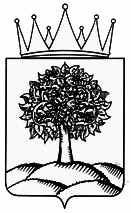 